ПРОЕКТ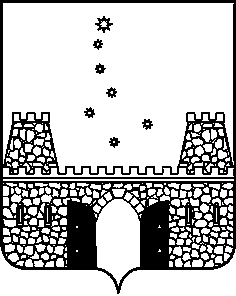 АДМИНИСТРАЦИЯ МУНИЦИПАЛЬНОГО ОБРАЗОВАНИЯ СТАРОМИНСКИЙ РАЙОН ПОСТАНОВЛЕНИЕот                                                                                                           №  __________ ст-ца СтароминскаяОб утверждении Программы профилактики рисков причинения вреда (ущерба) охраняемым законом ценностям по муниципальному земельному контролю, осуществляемому на территории сельских поселений, входящих в состав муниципального образования Староминский район, на 2024 годВ соответствии с Федеральным законом от 31 июля 2020 года                      № 248-ФЗ «О государственном контроле (надзоре) и муниципальном контроле в Российской Федерации», постановлением Правительства РФ от 25 июня 2021 года № 990 «Об утверждении Правил разработки и утверждения контрольными (надзорными) органами программы профилактики рисков причинения вреда (ущерба) охраняемым законом ценностям», решением совета муниципального образования Староминский район от 22 сентября 2021 года № 12/5 «Об утверждении Положения о муниципальном земельном контроле, осуществляемом на территории сельских поселений, входящих в состав муниципального образования Староминский район», руководствуясь статьей 31 Устава муниципального образования Староминский район, п о с т а н о в л я ю:1. Утвердить Программу профилактики рисков причинения вреда (ущерба) охраняемым законом ценностям по муниципальному земельному контролю, осуществляемому на территории сельских поселений, входящих в состав муниципального образования Староминский район, на 2024 год (прилагается).2. Заведующему сектором муниципального контроля управления имущественных отношений администрации муниципального образования Староминский район Устинской Елене Александровне в течение пяти дней обеспечить размещение настоящего постановления на официальном сайте администрации муниципального образования Староминский район в сети «Интернет» (www.adm.starominska.ru) в разделе «Муниципальный контроль».3. Контроль за выполнением настоящего постановления возложить на заместителя главы муниципального образования, начальника управления сельского хозяйства администрации муниципального образования Староминский район В.А. Гавриш.4.  Постановление вступает в силу со дня его подписания.Глава муниципального образованияСтароминский район                                                                                  В.В. ГорбПрограммы профилактики рисков причинения вреда (ущерба) охраняемым законом ценностям по муниципальному земельному контролю, осуществляемому на территории сельских поселений, входящих в состав муниципального образования Староминский район, на 2024 год Настоящая программа разработана в соответствии с главой                       10 Федерального закона от 31 июля 2020 года № 248-ФЗ «О государственном контроле (надзоре) и муниципальном контроле в Российской Федерации», постановлением Правительства РФ от 25 июня 2021 года № 990 «Об утверждении Правил разработки и утверждения контрольными (надзорными) органами программы профилактики рисков причинения вреда (ущерба) охраняемым законом ценностям», решением совета муниципального образования Староминский район от 22 сентября 2021 года № 12/5 «Об утверждении Положения о муниципальном земельном контроле, осуществляемом на территории сельских поселений, входящих в состав муниципального образования Староминский район» (далее - Положение) и предусматривает комплекс мероприятий по профилактике рисков причинения вреда (ущерба) охраняемым законом ценностям при осуществлении земельного контроля на территории сельских поселений, входящих в состав муниципального образования Староминский район (далее - муниципальный земельный контроль).Раздел 1. Анализ текущего состояния осуществления вида контроля, описание текущего уровня развития профилактической деятельности контрольного органа, характеристика проблем, на решение которых направлена программа профилактики1.1. Органы, уполномопенные на осуществление муниципального земельного контроля.В соответствии с Федеральным законом от 06 окгября 2003 г.                     № 131-ФЗ «Об общих принципах организации местного самоуправления в Российской Федерации», решением совета муниципального образования Староминский район от 22 сентября 2021 года № 12/5 «Об утверждении Положения о муниципальном земельном контроле, осуществляемом на территории сельских поселений, входящих в состав муниципального образования Староминский район», администрация муниципального образования Староминский район является органом муниципального земельного контроля/контрольным органом по осуществлению муниципального земельного контроля, на территории сельских поселений, входящих в состав муниципального образования Староминский район.Уполномоченным органом, осуществляющим муниципальный земельный контроль на территории сельских поселений, входящих в состав муниципального образования Староминский район, является сектор муниципального контроля управления имущественных отношений администрации муниципального образования Староминский район (далее — Сектор муниципального контроля).1.1. Объекты муниципального земельного контроля:- деятельность, действия (бездействие) контролируемых лиц в сфере землепользования, в рамках которых должны соблюдаться обязательные требования, в том числе предъявляемые к контролируемым лицам, осуществляющим деятельность, действия (бездействие);- результаты деятельности контролируемях лиц, в том числе работы и услуги, к которым предъявляются обязательные требования;- объекты земельных отношений, расположенные в границах сельских поселений, входящих в состав муниципального образования Староминский район.Подконтрольные субъекты муниципального земельного контроля: юридические лица, индивидуальные предприниматели и граждане, самовольно использующие земельные участки на территории сельских поселений, входящих в состав муниципального образования Староминский район, а так же обладающие правом владения, пользования, распоряжения землями, земельными участками, частью земельного участка на территории сельских поселений, входящих в состав муниципального образования Староминский район, в целях личного использования, ведения хозяйственной или иной деятельности, при котором могут быть допущены нарушения обязательных требований, требований, установленных муниципальными правовыми актами, оценка соблюдения которых является предметом муниципального земельного контроля.1.3. Цели муниципального земельного контроля:- контроль за соблюдением органами государственной власти, органами местного самоуправления, юридическими лицами, индивидуальными предпринимателями, гражданами требований законодательства Российской Федерации и законодательства Краснодарского края в отношении объектов земельных отношений, за нарушение которых предусмотрена административная и иная ответственность;- предупреждение и пресечение фактов самовольного строительства и самовольного занятия земельных участков, расположенных на территории сельских поселений, входящих в состав муниципального образования Староминский район;- обеспечение мер по контролю за использованием земель, распопоженных на территории сельских поселений, входящих в состав муниципального образования Староминский район, в целях сохранения особо ценных земель, земель сельскохозяйственного назначения, земель особо охраняемых природных территорий, а также иных объектов земельных отношений;- обеспечение мер по эффективности использованию земель, расположенных на территории сельских поселений, входящих в состав муниципального образования Староминский район.1.4. Задачи муниципального земельного контроля:- принятие мер по предупреждению, выявлению и пресечению нарушений требований земельного законодательства органами государственной власти, органами местного самоуправления, юридическими лицами, их руководителями и иными должностными лицами, индивидуальными предпринимателями и гражданами;- принятие мер по устранению последствий нарушений, выявленных в ходе проведения проверочных мероприятий муниципального земельного контроля;- создание надлежащих условий для защиты прав и законных интересов граждан юридически лиц и индивидуальньж предпринимателей, государственных, муниципальных и общественных интересов, публичных  образований в сфере использования земель, расположенных в границах сельских поселений, входящих в состав муниципального образования Староминский район;- ведение систематического наблюдения за исполнением требований земельного законодательства при осуществлении органами государственной власти, органами местного самоуправления, юридичесшми лицами, индивидуальными предпринимателями, гражданами деятельности в сфере использования земель, проведение анализа и прогнозирования исполнения требований земельного законодательства.1.5. Муниципальный земельный контроль осуществляется посредством:- организации и проведения проверок выполнения юридическими лицами, индивидуальными предприншателями и гражданами обязательных требований земельного законодательства;- принятия предусмотренных законодательством Российской Федерации мер по пресечению и (или) устранению выявленных нарушений, а также систематического наблюдения за исполнением обязательных требований;- организации и проведения мероприятий по профилактике рисков причинения вреда (ущерба) охраняемым законом ценностям;- организации и проведения мероприятий по контролю, осуществляемых без взаимодействия с юридическими лицами, индивидуальными предпринимателями.1.6. Анализ текущего состояния муниципального земельного контроля.1.6.1. Проведение плановых проверок.В соответствии с постановлением Правительства Российской Федерации от 10 марта 2022 года № 336 «Об особенностях организации и осуществления государственного (надзора), муниципального контроля» с изменениями и дополнениями, плановые проверки не были запланированы в 2023 году, поэтому плановые проверки не проводилисьне проводились.1.6.2. Проведение внеплановых проверок.В соответствии с постановлением Правительства Российской Федерации от 10 марта 2022 года № 336 «Об особенностях организации и осуществления государственного (надзора), муниципального контроля», внеплановые проверки проводятся исключительно по следующим основаниям:а) при условии согласования с органами прокуратуры:при непосредственной угрозе причинения вреда жизни и тяжкого вреда здоровью граждан, по фактам причинения вреда жизни и тяжкого вреда здоровью граждан;при непосредственной угрозе обороне страны и безопасности государства, по фактам причинения вреда обороне страны и безопасности государства;при непосредственной угрозе возникновения чрезвычайных ситуаций природного и (или) техногенного характера, по фактам возникновения чрезвычайных ситуаций природного и (или) техногенного характера;при выявлении индикаторов риска нарушения обязательных требований в отношении объектов чрезвычайно высокого и высокого рисков, на опасных производственных объектах I и II класса опасности, на гидротехнических сооружениях I и II класса, или индикаторов риска, влекущих непосредственную угрозу причинения вреда жизни и тяжкого вреда здоровью граждан, обороне страны и безопасности государства, или индикаторов риска возникновения чрезвычайных ситуаций природного и (или) техногенного характера;в случае необходимости проведения внеплановой выездной проверки в связи с истечением срока исполнения предписания о принятии мер, направленных на устранение нарушений, влекущих непосредственную угрозу причинения вреда жизни и тяжкого вреда здоровью граждан, обороне страны и безопасности государства, возникновения чрезвычайных ситуаций природного и (или) техногенного характера. Внеплановая выездная проверка проводится исключительно в случаях невозможности оценки исполнения предписания на основании документов, иной имеющейся в распоряжении контрольного (надзорного) органа информации;в рамках регионального государственного лицензионного контроля за осуществлением предпринимательской деятельности по управлению многоквартирными домами и регионального государственного жилищного надзора в случае поступления жалобы (жалоб) граждан за защитой (восстановлением) своих нарушенных прав;по решению руководителя, заместителя руководителя Федеральной налоговой службы в рамках федерального государственного контроля (надзора) за соблюдением законодательства Российской Федерации о применении контрольно-кассовой техники, в том числе за полнотой учета выручки в организациях и у индивидуальных предпринимателей (за исключением случаев, установленных частью 7 статьи 75 Федерального закона "О государственном контроле (надзоре) и муниципальном контроле в Российской Федерации");б) без согласования с органами прокуратуры:по поручению Президента Российской Федерации;по поручению Председателя Правительства Российской Федерации, принятому после вступления в силу настоящего постановления;по поручению Заместителя Председателя Правительства Российской Федерации, принятому после вступления в силу настоящего постановления и согласованному с Заместителем Председателя Правительства Российской Федерации - Руководителем Аппарата Правительства Российской Федерации;по требованию прокурора в рамках надзора за исполнением законов, соблюдением прав и свобод человека и гражданина по поступившим в органы прокуратуры материалам и обращениям;при наступлении события, указанного в программе проверок (при осуществлении государственного строительного надзора, федерального государственного экологического контроля (надзора), государственного контроля (надзора) за состоянием, содержанием, сохранением, использованием, популяризацией и государственной охраной объектов культурного наследия, федерального государственного контроля (надзора) в сфере обращения лекарственных средств);при представлении контролируемым лицом документов и (или) сведений об исполнении предписания или иного решения контрольного (надзорного) органа в целях получения или возобновления ранее приостановленного действия лицензии, аккредитации или иного документа, имеющего разрешительный характер;внеплановые проверки, основания для проведения которых установлены пунктом 1  части 2 статьи 10 Федерального закона "О защите прав юридических лиц и индивидуальных предпринимателей при осуществлении государственного контроля (надзора) и муниципального контроля";в) с извещением органов прокуратуры в отношении некоммерческих организаций по основаниям, установленным подпунктами 2, 3, 5 и 6 пункта 4 статьи 32 Федерального закона "О некоммерческих организациях", а также религиозных организаций по основанию, установленному абзацем третьим пункта 5 статьи 25 Федерального закона "О свободе совести и о религиозных объединениях".В 2023 году внеплановых проверок не было, так как не было сведений о нарушении контролируемыми лицами обязательных требований, которые не повлекли причинение вреда (ущерба) или иным образом не нарушили права, в указанных случаях проведение внеплановых контрольных мероприятий с взаимодействием с контролируемыми лицами не допускается. В соответствии с пунктом 1 части 1 статьи 57 Федерального закона от 31 июля 2020 года № 248 - ФЗ «О государственном контроле (надзоре) и муниципальном надзоре в Российской Федерации» основанием для проведения контрольных мероприятий с взаимодействием с контролируемым лицом является наличие у контрольного лица органа сведений о причинения вреда (ущерба) или об угрозе причинения вреда (ущерба) охраняемым законном ценностям.1.6.3. Мероприятия по контролю без взаимодействия с юридическими лицами, индивидуальными предпринимателями, индивидуальными предпринимателями, гражданами плановые (рейдовые) осмотры.За 1-3 кварталы 2023 года проведено 11438 плановых (рейдовых) осмотров земельных участков, в рамках которых проводился осмотр земельных участков, расположенных на территории сельских поселений Староминского района. В рамках муниципального земельного контроля, во втором квартале 2023 года, совместно с прокуратурой Староминского района, была проведена совместная проверка в части использования земельных участков, предоставленных в собственность и аренду гражданам для ведения огородничества, по их целевому использованию. В результате проверок (29 земельных участков) фактов самовольного строительства не выявлено. В 2023 году в рамках методической работы с юридическими лицами и индивидуальными предпринимателями, в отношении которых проводятся проверки, направленной на предотвращение нарушений с их стороны, специалистами Сектора муниципального контроля осуществлялось консультирование заявителей (на личном приеме, по телефону) по вопросам осуществления муниципального земельного контроля. Также, с целью обеспечения руководителей организаций, индивидуальных предпринимателей, граждан информацией, по вопросам осуществления муниципального земельного контроля, на официальном сайте администрации муниципального образования Староминский район публиковалась актуальная информация:о результатах проверок;о типичных нарушениях, выявляемых в ходе проверок;о структуре, функциях, режиме работы Сектора муниципального контроля.Анализ значений показателей эффективности муниципального земельного контроля за 2023 год по сравнению с аналогичными значениями за 2022 год показал следующее: 1) более чем на 10% увеличились:отсутствуют показатели;2) более чем на 10% уменьшились:доля проведенных плановых проверок;доля юридических лиц, индивидуальных предпринимателей, в отношении которых органами муниципального контроля были проведены проверки;доля проверок, по итогам которых выявлены правонарушения.Причины отклонений значений показателей 2023 года от 2022 года(более 10%) следующие:уменьшение показателей обусловлено введением ограничений на проведение проверок.Контрольным органом на постоянной основе ведётся информирование о требованиях законодательства, в том числе, Земельного кодекса Российской Федерации, а также о последствиях выявленных нарушений требований законодательства путём размещения данной информации на официальном сайте администрации муниципального образования Староминский район. Анализ и оценка показателей эффективности муниципального земельного контроля в муниципальном образовании Староминский район показывает, что достигнуты определенные показатели, характеризующие улучшение состояния исполнения юридическими лицами, индивидуальными предпринимателями и гражданами обязательных требований в соответствующих сферах деятельности, а также улучшено качество проведения муниципального земельного контроля. Учитывая вышеизложенное, возможно сделать прогноз об улучшении состояния исполнения обязательных требований земельного законодательства в 2023 году.1.7. Развитие профилактической деятельности.Основными задачами при осуществлении программы профилактики является:- переориентация контрольной деятельности на объекты повышенного риска и усиление профилактической работы в отношении всех объектов контроля, обеспечивая приоритет проведения профилактики;- выявление и устранение причин, факторов и условий, способствующих нарушениям субъектами профилактики обязательных требований земельного законодательства территории сельских поселений, входящих в состав муниципального образования Староминский район;- повышение уровня правовой грамотности субъектов профилактики в области земельных отношений;- формирование единого понимания обязательных требований у всех участников надзорной деятельности;- создание системы консультирования подконтрольных субъектов, в том числе с использованием современных информационно - телекоммуникационных технологий.В рамках развития и осуществления профилактической деятельности на территории сельских поселений, входящих в состав муниципального образования Староминский район, в целях предупреждения нарушений контролируемыми лицами обязательных требований, требований установленных муниципальными правовыми актами в сфере муниципального контроля, устранения причин, факторов и условий, способствующих указанным нарушениям, упопномоченным органом осуществлялись мероприятия по профилактики таких нарушений, в соответствии с Программой профилактики рисков причинения вреда (ущерба) охраняемым законом ценностям по муниципальному земельному контролю, осуществляемому на территории сельских поселений, входящих в состав муниципального образования Староминский район, на 2023 год, утверждённой постановлением администрации муниципального образования Староминский район от 16 декабря 2022 года № 1595, в том числе путём:- размещения на официальном сайте администрации муниципального образования Староминский район в сети «Интернет» перечней нормативных правовых актов или их отдельных частей, содержащих обязатепьные требования, оценка соблюдения которых является предметом муниципального земельного контроля, а также текстов соответствующих нормативньт актов;- осуществления информирования юридических лиц, индивидуальных предпринимателей, граждан по вопросам соблюдения обязательных требований;- обобщения практики осуществления в сфере деятельности муниципального контроля и размещения на официальном сайте администрации муниципального образования Староминский район в сети «Интернет» соответствующих обобщений, в том числе с указанием наиболее часто встречающихся случаев нарушений обязательных требований законодательства с рекомендациями в отношении мер, которые должны приниматься юридическими лицами, индивидуальными предпринимателями, гражданами в целю недопущения таких нарушений.1.8. Характеристика проблем, на решение которых направлена программа профилактики.Основными проблемами, которые по своей сути являются причинами основной части нарушений требований земельного законодательства Российской Федерации, выявленных контрольным (надзорным) органом, является:Низкие знания правообладателей земельных участков, предъявляемых к ним земельным законодательством Российской Федерации о порядке, способах и ограничениях использования земельных участков.Решением данной проблемы является активное проведение должностными лицами контрольного (надзорного) органа профилакгических мероприятий по вопросам соблюдения обязательных требований и разъяснений по вопросам, связанным с организацией и осуществлением муниципального земельного контроля.2. Сознательное бездействие правообладателей земельных участков.Решением данной проблемы является активное проведение должностными лицами контрольного (надзорного) органа работы среди подконтрольных субъектов, направленной на разъяснение последствий нарушения земельного законодательства, в виде привлечения виновных лиц к гражданской и административной ответственности.Раздел II. Цели и задачи реализации программы профилактикиОсновными целями программы профилактики являются:1. Стимулирование добросовестного соблюдения обязательных требований всеми контролируемыми лицами;2. Устранение условий, причин и факторов, способных привести к нарушениям обязательных требований и (или) причинению вреда (ущерба) охраняемым законом ценностям;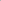 3. Создание условий для доведения обязательных требований до контролируемых лиц, повышение информированности о способах их соблюдения.Проведение профилактических мероприятий программы профилактики направлено на решение следующих задач:Укрепление системы профилактики нарушений рисков причинения вреда (ущерба) охраняемым законом ценностям;Повышение правосознания и правовой культуры руководителей юридических лиц, индивидуальных предпринимателей и граждан;З. Оценка возможной угрозы причинения, либо причинения вреда жизни, здоровью граждан, выработка и реализация профилактических мер, способствующих ее снижению;Выявление факторов угрозы причинения, либо причинения вреда жизни, здоровью граждан, причин и условий, способствующих нарушению обязательных требований, определение способов устранения или снижения угрозы.Оценка состояния подконтрольной среды и установление зависимости видов и интенсивности профилактических мероприятий от присвоенных контролируемым лицам уровней риска. 6. Иные задачи в зависимости от выявленных проблем в регулируемой сфере и текущего состояния профилактической работы.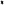 Раздел Ш. Перечень профилактических мероприятий, сроки(периодичность) их проведенияСектор муниципального контроля управления имущественных отношений администрации муниципального образования Староминский район является структурным подразделением, ответственным за реализацию профилактических мероприятий, установленных настоящим разделом.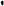 Раздел IV. Показатели результативности и эффективности программы профилактики.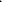 Ожидаемый результат Программы — снижение количества выявленных нарушений обязательных требований, требований, установленных муниципальными правовыми актами при увеличении количества и качества проводимых профилактических мероприятий.Методика оценки эффективности профилактических мероприятий предназначена способствовать максимальному достижению общественно значимых результатов, снижения причиняемого подконтрольными субъектами вреда (ущерба) охраняемым законом ценностям при проведении профилактических мероприятий.Показатели результативности мероприятий Программы по муниципальному земельному контролю:Количество выявленных нарушений требований земельного законодательства, шт.2) Количество проведенных профилактических мероприятий (информирование контролируемых лиц и иных заинтересованных лиц по вопросам соблюдения обязательных требований земельного законодательства посредством публикации в средствах массовой информации и на официальном сайте; обобщение правоприменительной практики; объявление предостережения, консультирования, профилактического визита и пр.). Показатели эффективности:1) Снижение количества выявленных при проведении контрольных  мероприятий нарушений требований земельного законодательства.2) Количество проведенных профилактических мероприятий контрольным органом, ед.3) Доля профилактических мероприятий в объеме контрольных мероприятий, %.Показатель рассчитывается как отношение количества проведенных профилактических мероприятий к количеству проведенных контрольных мероприятий. Ожидается ежегодный рост указанного показателя.Отчетным периодом для определения значений показателей является календарный год.Результаты оценки фактических (достигнутых) значений показателей включаются в ежегодные доклады об осуществлении муниципального земельного контроля.Основным механизмом оценки эффективности и результативности профилактических мероприятий являются:- оценка снижения количества нарушений юридическими лицами, индивидуальными предпринимателями, гражданами обязательных требований действующего законодательства;- повышение уровня информированности;- во взаимодействии с гражданами и организациями выявление нарушений муниципальных правовых актов и оперативное применение мер ответственности к допустившим нарушения;- оценка увеличения доли законопослушных подконтрольных субъектов;- анализ развития системы профилактических мероприятий;- анализ эффективности внедрения различных способов профилактики;- оценка повышения «прозрачности» деятельности администрации.Исполняющий обязанности начальникауправления имущественных отношенийадминистрации муниципального образованияСтароминский район                                                                      Ю.А. ТрухановПРИЛОЖЕНИЕУТВЕРЖДЕНАпостановлением администрации муниципального образования Староминский районот ____________ № ______Вид мероприятияФорма мероприятияСроки(периодичность) их проведения1ИнформированиеПроведение публичных мероприятий (собраний, совещаний, семинаров) с контролируемьпии лицами в целях их информированиюПо мере необходимости в течение 2024 года1ИнформированиеПубликация на официальном сайте администрации муниципального образования Староминский район, руководств по соблюдению обязательных требований в сфере муниципального земельного контроля.По мере необходимости в течение 2024 года1ИнформированиеРазмещение и поддержание в актуальном состоянии на официальном сайте администрации муниципального образования Староминский район район информации, перечень которой предусмотрен пунктом 3.7.1. ПоложенияПо мере обновления, но не позднее 5(пяти) рабочих дней с момента их изменения2Обобщение правоприменительной практикиОбобщение и анализ правоприменительной практики контрольной деятельности в сфере муниципального земельного контроля в соответствии с пунктом 3. 7.4. Положения, а также размещение утвержденного доклада о правоприменительной практике на официальном сайте администрации муниципального образования Староминский районНе реже одного раза в год3Объявление предостереженияОбъявление предостережений контролируемыми лицам в соответствии с пунктом 3.72. Положения.В течение 2024 года (при наличии оснований)4КонсультированиеПроведение должностными лицами консультаций в сфере муниципального земельного контроля. Консультирование осуществляется посредствам личного обращения, телефонной связи, электронной почты, видео-конференц-связи, при получении письменного запроса - в письменной форме в порядке, установленном Федеральным законом «О порядке рассмотрения обращения граждан Российской Федерации», а также в ходе проведения профилактического мероприятия, контрольного  мероприятия.Перечень вопросов, по которым осуществляется консультирование:порядок проведения контрольных мероприятий;периодичность проведения контрольных мероприятий;З) порядок принятия решений по итогам контрольных мероприятий;4) порядок обжалования решений Контрольного органа.Порядок проведения должностными лицами консультирования установлен пунктом3.73. Положения.В течение 2024 года (при наличии оснований)5Профилактический визитОсуществление должностными лицами профилактических визитов в форме профилактической беседы по месту осуществления деятельности контролируемого лица либо путем использования видеоконференцсвязи в порядке, предусмотренном пунктом 3.7.5.Положения.В первом квартале март 2024 года; во втором квартале в мае и в июне 2024 года; в третьем квартале в сентябре 2024 года; в четвертом квартале в ноябре и в декабре 2024года№ п/пНаименование отчётного показателяВеличина1.Количество профилактических мероприятий, ед.не менее 6 мероприятий, проведённых контрольным органом2.Полнота информации, размещённой  на официальном сайте администрации муниципального образования Староминский  район в соответствии с частью 3 статьи 46 Федерального Закона от 31 июля 2020 года № 248-ФЗ «О государственном контроле (надзоре) и муниципальном контроле в Российской Федерации»100%3.Удовлетворённость контролируемых лиц и их представителей консультированием контрольного органа100% от числа обратившихся4.Динамика сокращения количества контрольных мероприятий при увеличении профилактических мероприятий при одновременном сохранении (улучшении) текущего состояния подконтрольной сферы, по отношению к аналогичному периоду предыдущего года10 %5.Динамика снижения количества выявленных нарушений в ходе контрольных мероприятий за отчётный период по отношению к аналогичному периоду предыдущего года10 %